                    Тел. (34753) 2-71-97, факс 2-71-98, E-mail: uprav_sikiaz@ufamts.ru,ОКПО 04281817, ОГРН 1020200625060, ИНН/КПП 0208000994/020801001         КАРАР                                                                     П О С Т А Н О В Л Е Н И Я      02 март  2018  й.                         №  16                        02 марта 2018 г. Об утверждении муниципальной программы «Улучшение демографической ситуации в сельском поселении Нижнесикиязовский сельсовет муниципального района Балтачевский район Республики Башкортостан на 2018-2019 годы» В целях реализации Указа Президента Российской Федерации от 09 октября 2007 года № 1351 «Об  утверждении Концепции демографической политики Российской Федерации на период до 2025 года», ПОСТАНОВЛЯЮ:1. Утвердить муниципальную программу «Улучшение демографической ситуации в сельском поселении Нижнесикиязовский сельсовет муниципального района Балтачевский район Республики Башкортостан на 2018-2019 годы» согласно приложению № 1. 2. Контроль за исполнением данного постановления оставляю за собой.Глава сельского поселения	Нижнесикиязовский сельсовет                                              Р.Х.Закирова                     								Утверждена								 постановлением Администрациисельского поселения Нижнесикиязовский сельсовет муниципального района								  Балтачевский район 								  Республики Башкортостан								  от «02» марта 2018г. № 16Муниципальная программа«Улучшение демографической ситуации                 в сельском поселении Нижнесикиязовский сельсовет муниципального района Балтачевский район Республики Башкортостан                                                             на 2018-2019годы»с.НижнесикиязовоСодержание1. Содержание   проблемы   и   обоснование   необходимости   ее     решения   программными методами2. Цели и задачи Программы3. Сроки и этапы реализации Программы4. Объемы и источники финансирования Программы5. Механизм реализации Программы и контроль за ходом ее выполнения6. Ожидаемые конечные результаты реализации  Программы  и  показатели    ее социально-экономической эффективности7. Система программных мероприятийПаспорт Программы1. СОДЕРЖАНИЕ ПРОБЛЕМЫ И ОБОСНОВАНИЕНЕОБХОДИМОСТИ ЕЕ РЕШЕНИЯ ПРОГРАММНЫМИ МЕТОДАМИВ настоящее время в сельском поселении Нижнесикиязовский сельсовет муниципального района Балтачевский район Республики Башкортостан, сложилась напряженная демографическая ситуация, связанная с естественной убылью населения, уменьшением средней продолжительности жизни, низкой рождаемостью и высокой смертностью. В результате этих негативных процессов возрастает демографическая нагрузка на трудоспособное население, которая приводит к значительным экономическим потерям. Уровень смертности населения является одним из главных демографических показателей, характеризующих состояние здоровья и отражающих состояние социально-экономического, экологического благополучия общества, качество оказываемой населению медицинской помощи. Число умерших по сельскому поселению в 2017 году составило 16 человек, тогда как родилось за этот год всего лишь 8. В структуре причин общей смертности на первом месте болезни органов системы кровообращения - более 33%, на втором месте – болезни органов дыхания, на третьем месте - травмы, злокачественные новообразования и другие последствия внешних причин.Серьезной проблемой следует считать тенденцию роста смертности среди сравнительно молодой и экономически активной части населения. Если рассматривать общий показатель смертности, то каждый третий умирает в трудоспособном возрасте. Особенно критическим для демографического потенциала района является то, что в структуре причин смерти лиц трудоспособного возраста первое место занимают предотвратимые причины. Несчастные случаи, травмы, в том числе и при дорожно-транспортных происшествиях, случайные отравления, в том числе алкоголем, убийства, самоубийства, утопления являются основными причинами смерти граждан трудоспособного возраста.2. ЦЕЛИ И ЗАДАЧИ ПРОГРАММЫЦель Программы:Улучшение демографической ситуации в сельском поселении Нижнесикиязовский сельсовет муниципального района Балтачевский район Республики Башкортостан.Для достижения указанных целей необходимо решение следующих задач:- принятие мер, содействующих увеличению рождаемости;- принятие комплекса мер, по повышению социальной привлекательности района гражданам, проживающим в других территориях;- принятие  мер, направленных на снижение количества потребляемого алкоголя, регулирование ее продажи, недопущение производства суррогатной алкогольной продукции, осуществление в образовательных учреждениях профилактических мероприятий, направленных на недопущение потребления алкоголя и табачных изделий детьми и подростками;     - формирование у различных групп населения, особенно у подрастающего поколения, мотивации для ведения здорового образа жизни путем повышения информированности граждан через средства массовой информации о влиянии на здоровье негативных факторов и возможности их предупреждения, привлечения к занятиям физической культурой, туризмом и спортом, организации отдыха и досуга независимо от места жительства, а также разработку механизмов поддержки общественных инициатив, направленных на укрепление здоровья населения;     - совершенствование профилактики и методов раннего выявления, диагностики, лечения и реабилитации больных с болезнями кровообращения;	-  развитие системы консультативной и психологической поддержки семьи в целях создания благоприятного внутрисемейного климата, профилактики семейного неблагополучия, социальной реабилитации семей и детей, находящихся в трудной жизненной ситуации;	- пропаганду ценностей семьи, имеющей нескольких детей, а также различных форм семейного устройства детей, оставшихся без попечения родителей;3. СРОКИ И ЭТАПЫ РЕАЛИЗАЦИИ ПРОГРАММЫПрограмма реализуется в течение двух лет, без деления на этапы.4. ОБЪЕМЫ И ИСТОЧНИКИ ФИНАНСИРОВАНИЯ ПРОГРАММЫОбъем финансирования Программы составляет: 126700 рублей, из них - 126700 рублей предусматриваются в бюджете сельского поселения  на 2018 год, 5. МЕХАНИЗМ РЕАЛИЗАЦИИ ПРОГРАММЫ  И  КОНТРОЛЬ ЗА ХОДОМ ЕЕ ВЫПОЛНЕНИЯМуниципальный заказчик и разработчик Программы – Администрация сельского поселения Нижнесикиязовский сельсовет муниципального района Балтачевский район Республики Башкортостан  определяет исполнителей программных мероприятий, обеспечивает контроль за их реализацией, вносит предложения по ее корректировке с учетом результатов работы за год.Система контроля за выполнением Программы включает:- мониторинг выполнения и координацию деятельности исполнителей Программы на основе периодической отчетности;- контроль за целевым и эффективным использованием выделенных финансовых средств исполнителями Программы;- оценку социально-экономической эффективности реализации программных мероприятий.6. ОЖИДАЕМЫЕ КОНЕЧНЫЕ РЕЗУЛЬТАТЫ РЕАЛИЗАЦИИ ПРОГРАММЫ И ПОКАЗАТЕЛИ ЕЕ СОЦИАЛЬНО-ЭКОНОМИЧЕСКОЙ ЭФФЕКТИВНОСТИ	Программа носит социальный характер, результаты ее реализации окажут влияние на различные стороны жизни населения муниципального района.	Социальная значимость Программы определяется комплексом мероприятий, направленных на существенное снижение предотвратимой смертности, травматизма, алкоголизма, улучшение показателей здоровья населения;Реализация мероприятий Программы позволит достичь:- увеличения рождаемости;- увеличения численности населения;- увеличения ожидаемой средней продолжительности жизни населения на 1 - 3 года;- улучшения выявляемости сердечно-сосудистых заболеваний;- снижения смертности населения от несчастных случаев, травм, отравлений, дорожно-транспортных  происшествий. 	Реализация мероприятий Программы будет способствовать не только улучшению состояния здоровья населения, но и сокращению экономических потерь в результате снижения уровня смертности и случаев временной нетрудоспособности.	Таким образом, экономическая эффективность от реализации Программы ожидается в виде сокращения прямых и косвенных экономических потерь и заключается в оптимизации расходов на диагностику, лечение, в том числе дорогостоящее стационарное, и профилактику травматизма.  Глава Сельского поселения Нижнесикиязовский сельсовет:                                       Р.Х.Закирова.БАШҠОРТОСТАН РЕСПУБЛИКАҺЫБАЛТАС РАЙОНЫ МУНИЦИПАЛЬРАЙОНЫНЫҢ ТҮБӘН ҺИКЕЯҘ АУЫЛ ХАКИМИӘТЕ Үҙәк урамы, 26, Түбән Һикеяҙ, 452982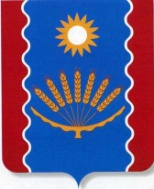 АДМИНИСТРАЦИЯ СЕЛЬСКОГО ПОСЕЛЕНИЯ НИЖНЕСИКИЯЗОВСКИЙ СЕЛЬСОВЕТМУНИЦИПАЛЬНОГО  РАЙОНА БАЛТАЧЕВСКИЙ РАЙОН РЕСПУБЛИКИБАШКОРТОСТАНул.Центральная, 26, Нижнесикиязово, 452982Наименование  Программы  Муниципальная программа «Улучшение демографической ситуации в сельском поселении Нижнесикиязовский сельсовет муниципального района Балтачевский район Республики Башкортостан на 2018-2019 годы»Основание  для  разработки
Программы               Указ  Президента  Российской  Федерации   от   9
октября  2007  года  №  1351   "Об   утверждении
Концепции  демографической  политики  Российской Федерации на период до 2025 года"           Заказчик и разработчик
Программы               Администрация сельского поселения Нижнесикиязовский сельсовет муниципального района  Балтачевский район Республики Башкортостан    Цели и задачи ПрограммыЦели:                                           
 Улучшение демографической ситуации в сельском поселении Нижнесикиязовскийсельсовет муниципального  района Балтачевский район Республики БашкортостанЗадачи:  - увеличение рождаемости;- поддержка молодежи и молодых семей;- поддержка и содействие гражданам, изъявившим желание жить на территории района; - сокращение уровня смертности, прежде всего в трудоспособном возрасте от внешних причин;- сохранение и укрепление здоровья населения, увеличение продолжительности активной жизни, создание условий и формирование мотивации для ведения здорового образа жизни, существенное снижение уровня заболеваемости социально значимыми и представляющими опасность для окружающих заболеваниями;- укрепление института семьи, возрождение и сохранение духовно-нравственных традиций семейных отношений;  - снижение количества дорожно-транспортных происшествий;   - сокращение уровня смертности от самоубийств за счет повышения эффективности профилактической работы с гражданами из групп риска, направленной на предупреждение суицидов;  - сокращение уровня смертности и травматизма в результате дорожно-транспортных происшествий за счет повышения дисциплины на дорогахОбъемы    и    источники
финансирования ПрограммыОбъем финансирования Программы составляет:      
126700 рублей, из них: - 126700рублей предусматриваются в бюджете сельского поселения на 2018 год, 
Объемы финансирования Программы могут быть изменены  с  учетом  возможностей бюджета муниципального района       Ожидаемые       конечные
результаты    реализации
Программы  и  показатели
ее эффективности           - увеличение рождаемости;- увеличение численности населения района;- снижение смертности населения от несчастных случаев, травм, отравлений, дорожно-транспортных  происшествий;- увеличение ожидаемой средней продолжительности жизни населения на 1 - 3 года;- улучшение выявляемости болезней системы кровообращения.Контролирующий орган за реализацией Программы   Администрация сельского поселения Нижнесикиязовский сельсовет муниципального района  Балтачевский район Республики Башкортостан           